АССОЦИАЦИЯ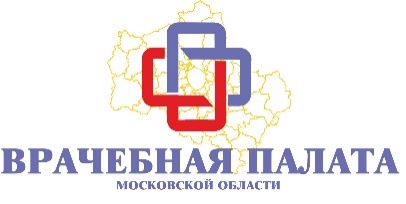 «ВРАЧЕБНАЯ ПАЛАТА МОСКОВСКОЙ ОБЛАСТИ»142400, Московская область, Ногннск, ул. Комсомольская, д. 59e-mail: medpalatamo@mail.ruЗАЯВЛЕНИЕо приеме в члены Ассоциации «Врачебная Палата Московской области»Я, ___________________________________________________________________________(ФИО)Дата рождения _______________________Паспорт: серия ________  номер _______________, дата выдачи «____»_________ ______г. Кем выдан _________________________________________________________________________________________________________________________________________________Наименование ВУЗа____________________________________________________________Факультет _______________________________Год окончания ВУЗа___________________Специальность/специальности ___________________________________________________Сведения об имеющихся сертификатах/свидетельствах об аккредитации__________________________________________________________________________________________________________________________________________________________________________Ученая степень, ученое звание___________________________________________________Наличие квалификационной категории (если имеется несколько специальностей, указать по какой именно имеется квалификационная категория) _____________________________________________________________________________________________________________Сведения о почетных званиях и государственных наградах________________________________________________________________________________________________________Домашний адрес: ___________________________________________________________________________________________________________________________________________Телефон __________________ электронная почта ___________________________________Место работы (полное наименование организации, адрес)______________________________________________________________________________________________________________________________________________________________________________________Занимаемая должность_________________________________________________________ознакомившись с Уставом Ассоциации «Врачебная Палата Московской области», разделяя и принимая ее цели и задачи, прошу принять меня (продлить мое членство) в Ассоциацию «Врачебная Палата Московской области».В соответствии с требованиями статьи 9 Федерального закона от 27.07.2006 г. № 152-ФЗ «О персональных данных» подписанием настоящего заявления предоставляю Ассоциации «Врачебная Палата Московской области» («ВПМО») (адрес: 142400, Московская область, г. Ногинск, ул. Комсомольская, д. 59) (далее – «Оператор») бессрочное согласие на обработку и передачу моих персональных данных, указанных в настоящем заявлении, включая сбор, запись, систематизацию, накопление, хранение, уточнение (обновление, изменение), извлечение, использование, передачу (распространение, предоставление, доступ), обезличивание, блокирование, удаление, уничтожение персональных данных, в целях учета и систематизации, составления реестра членов Ассоциации как в бумажном, так и электронном виде, иных реестров, для достижения целей, предусмотренных Уставом Ассоциации и статьей 76 Федерального закона от 21 ноября 2011 г. №323-ФЗ «Об основах охраны здоровья граждан в Российской Федерации). Настоящее согласие может быть отозвано способом и в порядке, предусмотренном Федеральным законом от 27.07.2006 г. № 152-ФЗ «О персональных данных»._____________________________________________________________________________(Ф.И.О., подпись)«_____»______________ 20___г.